Приложение 5Игра «Петрушки»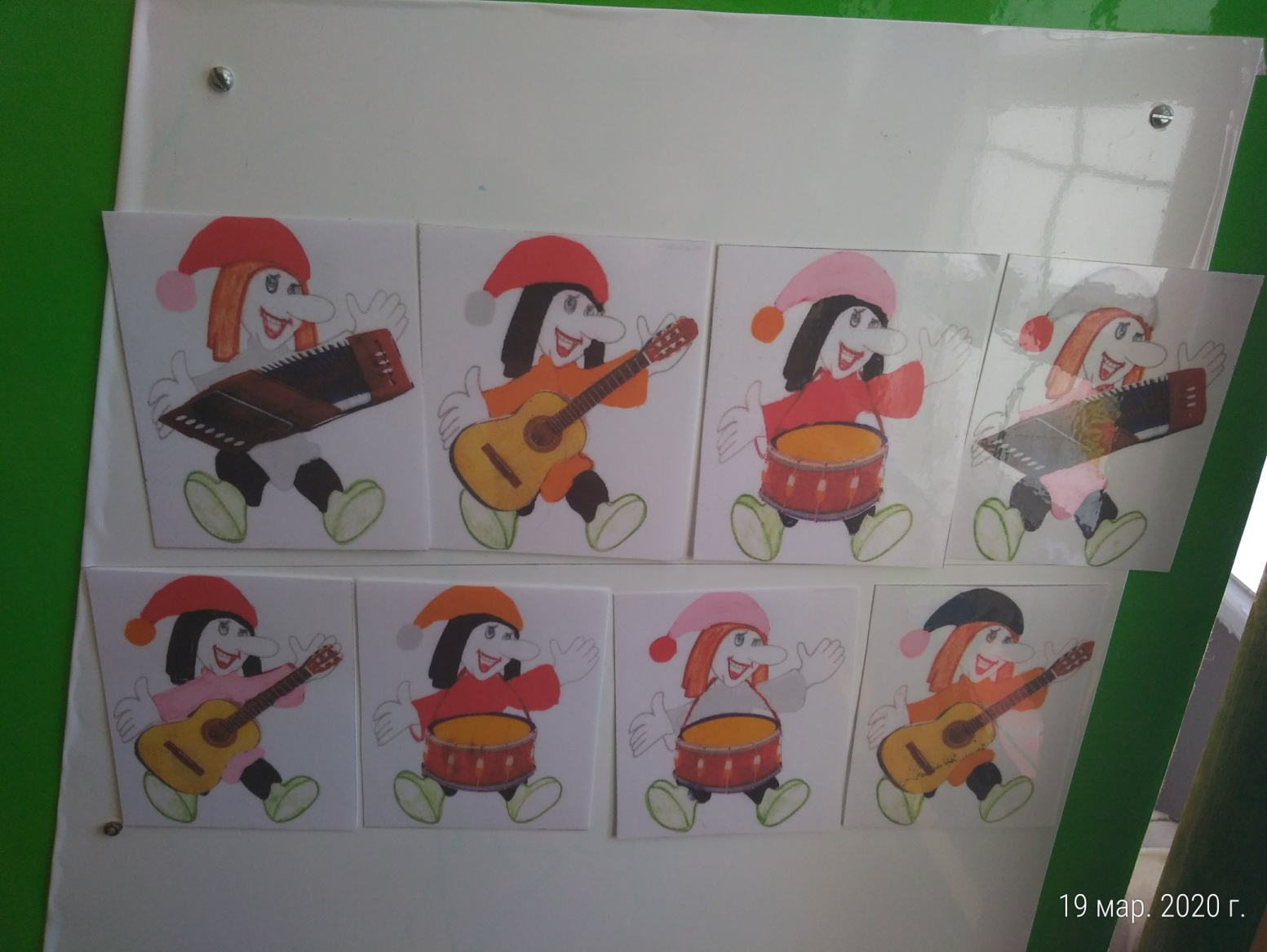 